UNIVERSIDADE FEDERAL DO RECÔNCAVO DA BAHIA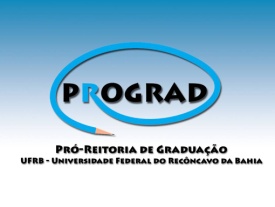 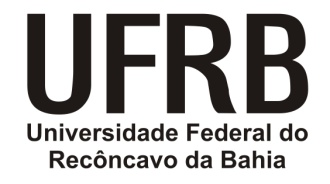 PRÓ-REITORIA DE GRADUAÇÃOEDITAL INTERNO DE ESTÁGIOS OBRIGATÓRIOSEDITAL Nº 23/2012ANEXO IIITERMO DE COMPROMISSO DE ESTÁGIOA/O  ________________________________________________________________________, sediada(o) à Rua ________________________________________________________, n° _______, Cidade ______________________, CEP ________________, Fone __________________ doravante denominado Setor Concedente neste ato representado pelo Chefe do Setor _______________________________________________________e de outro lado, ________________________________________, RG n° _________________, CPF_____________________, estudante do ________________________ período do Curso de ____________________________________________________________________________, Matrícula n° _______________________,  residente à Rua ______________________________________________, n° _______ na Cidade de _________________________________, Estado __________________, CEP __________________, Fone ______________, Data  de Nascimento _____/_____/____, e-mail __________________________________________________, doravante denominado Estudante, com interveniência da Pró-Reitoria de Graduação através do Núcleo de Gestão de Estágios - NUGEST, celebram o presente Termo de Compromisso em consonância com a Lei nº 11.788/08 e com a Resolução CONAC nº 38/2011 e mediante as seguintes cláusulas e condições:CLÁUSULA PRIMEIRA - 	As atividades a serem desenvolvidas durante o Estágio constam de programação acordada entre as partes – Plano de Atividades do Estagiário no verso – e terão por finalidade propiciar ao Estudante uma experiência acadêmico-profissional em um campo de trabalho determinado, visando:	a)  o aprimoramento técnico-científico em sua formação;	b) a maior proximidade do aluno, com as condições reais de trabalho, por intermédio de práticas afins com a natureza e especificidade da área definida nos projetos políticos pedagógicos de cada curso.	c) a realização de Estágio Não Obrigatório.CLÁUSULA SEGUNDA -	O presente estágio somente poderá ser iniciado após assinatura das partes envolvidas, não sendo reconhecido ou validada com data retroativa.CLÁUSULA TERCEIRA- 	O estágio será desenvolvido no período de _____/_____/______a _____/_____/______, no horário das _____ às _____  e _____ às ______ hs,(intervalo caso houver) de _________, num total de ________ hs semanais, (não podendo ultrapassar 30 horas),  compatíveis com o horário escolar podendo ser denunciado a qualquer tempo, unilateralmente e mediante comunicação escrita, ou ser prorrogado, através de emissão de Termo Aditivo;Parágrafo Primeiro              Em caso do presente estágio ser prorrogado, o preenchimento e a assinatura do Termo Aditivo deverão ser providenciados antes da data de encerramento, contida na Cláusula Terceira neste Termo de Compromisso;Parágrafo Segundo         	Em período de recesso escolar, o estágio poderá ser realizado com carga horária de até 40 horas semanais, mediante assinatura de Termo Aditivo, específico para o período.Parágrafo Terceiro              Nos períodos de avaliação ou verificações de aprendizagem pela Instituição de Ensino, o estudante poderá solicitar à Parte Concedente, redução de carga horária, mediante apresentação de declaração, emitida pelo Coordenador(a) do Curso ou Professor(a) Orientador(a), com antecedência mínima de 05 (cinco) dias úteis.CLÁUSULA QUARTA -  Na vigência deste Termo de Compromisso o Estudante será protegido contra Acidentes Pessoais, providenciado pela Universidade Federal do Recôncavo da Bahia, através do Contrato 674-1 e representado pela Apólice n° NR. 5.82.449 da Companhia Tokio Marine Brasil Seguradora S.A.CLÁUSULA QUINTA -    A UFRB não se responsabilizará pela concessão de bolsa ou outras formas de auxilio alimentação, transporte e saúde para os discentes que participarão dos Estágios Obrigatórios nos setores internos da Instituição constantes no Edital nº --/2012 q que corresponde o presente Termo de Compromisso.Parágrafo Único                	Durante o período de Estágio Não Obrigatório o estudante não receberá bolsa auxílio.CLÁUSULA SEXTA - 	Caberá ao Estudante cumprir a programação estabelecida, observando as normas internas do Setor Concedente, bem como, elaborar relatório referente ao Estágio a cada período letivo – não ultrapassando o prazo de 6(seis) meses –   ou quando solicitado pela Parte Concedente ou pela Instituição de Ensino;CLÁUSULA  SÉTIMA -    	O Estudante responderá pelas perdas e danos decorrentes da inobservância das normas internas ou das constantes no presente contrato;CLÁUSULA  OITAVA -  	Nos termos do Artigo 3° da Lei n° 11.788/08, o Estudante não terá, para quaisquer efeitos, vínculo empregatício com a Parte Concedente;CLÁULULA  NONA -      	Constituem motivo para interrupção automática da vigência do presente Termo de Compromisso de Estágio;conclusão ou abandono do curso e o trancamento de matrícula;solicitação do estudante ao Núcleo de Gestão de Estágios/PROGRAD,não cumprimento do convencionado neste Termo de Compromisso;solicitação da parte concedente ao Núcleo de Gestão de Estágios/PROGRAD,solicitação do Professor(a) orientador(a) do componente curricular Estágio, mediante aprovação do Coordenador de Curso ou Professor(a) Orientador(a).E, por estar de inteiro e comum acordo com as condições deste Termo de Compromisso, as partes assinam em 03 (três) vias de igual teor._____________________________,_____ de  ____________ de 2012.__________________________________Assinatura do Chefe do Setor Concedente__________________________________Asinatura do Estudante____________________________________Assinatura do Coordenador do curso____________________________________Assinatura do Coordenador do curso